Карта уровня запасов водных ресурсов регионов России.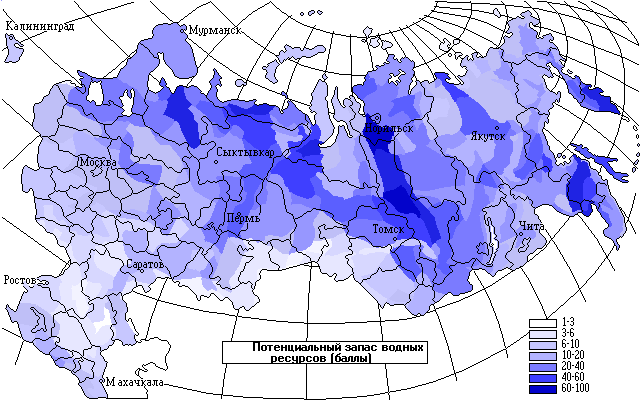 Санитарно-гигиенические нормы по питьевой воде СанПиН 2.1.4.1074-01.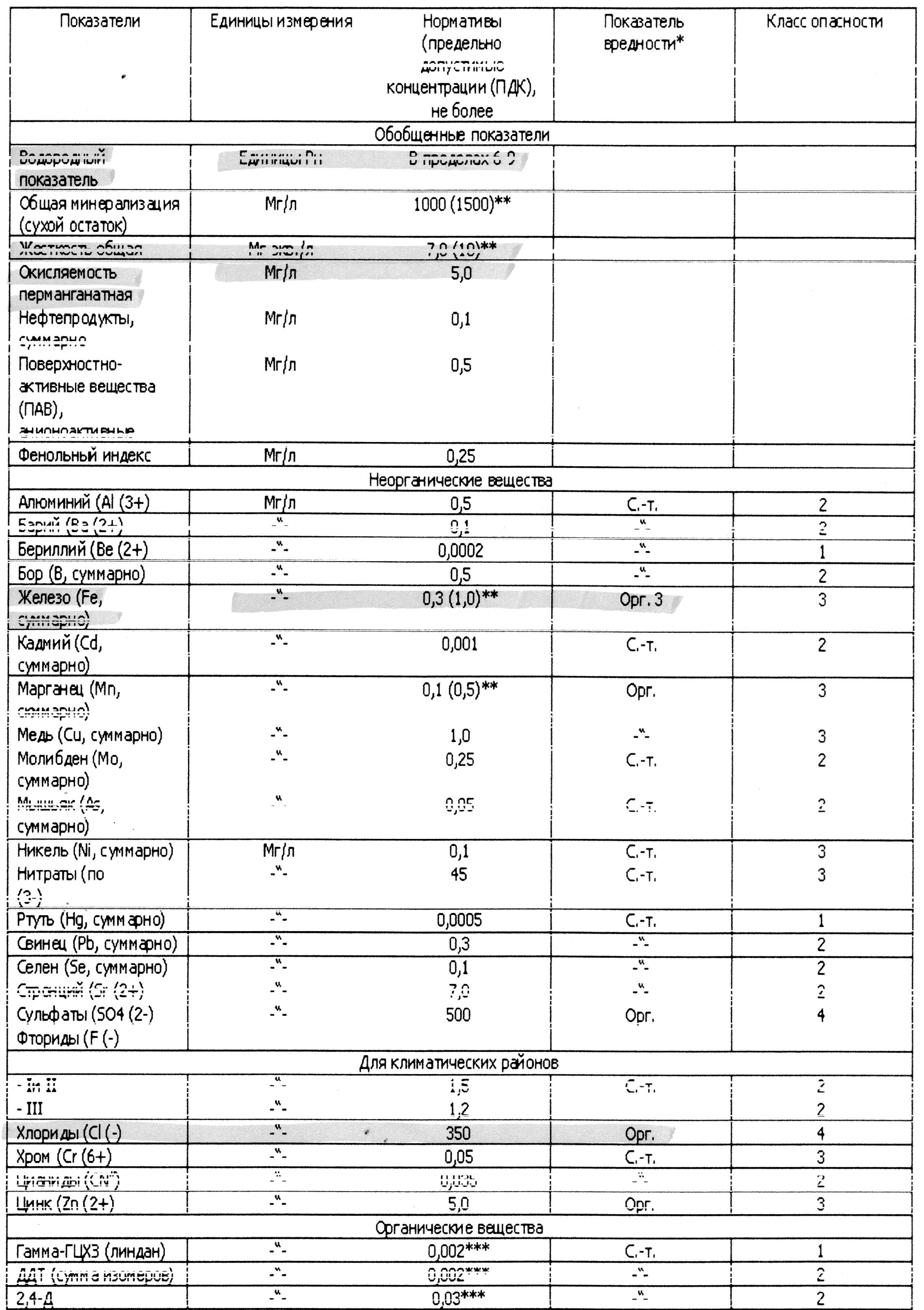 Инструкция по анализу пробы водыЦвет (окраска)Диагностика цвета - один из показателей состояния водоёма. Для определения цветности воды нужны стеклянный сосуд и лист белой бумаги. В сосуд набирают воду и на белом фоне определяют цвет воды (голубой, зелёный, серый, жёлтый, коричневый) - показатель определённого вида загрязнений. Отсутствие выраженной окраски говорит об отсутствии загрязнений (или их минимальном содержании).Прозрачность (мутность)Прозрачность воды зависит от нескольких факторов: количества взвешенных частиц ила, глины, песка, микроорганизмов, содержания химических соединений.Для определения прозрачности воды используют прозрачный мерный цилиндр с плоским дном. В него наливают воду на высоту столба 20 см, подкладывают под цилиндр шрифт, высота букв которого 2 мм, а толщина линий букв 0,5 мм. Затем сливают или отбирают пипеткой воду до тех пор, пока сверху через слой воды не будет виден этот шрифт. Измеряют высоту столба оставшейся воды линейкой и выражают степень прозрачности в сантиметрах. При прозрачности воды менее 3 см водопотребление ограничивается. Уменьшение прозрачности природных вод свидетельствует об их загрязнении.Определение запаха воды Характер и интенсивность запаха определяют органолептически при 20 Си 50-60°С. Интенсивность запаха выражают по пятибалльной шкале (см.табл.1).Обычно характер запаха воды описывается следующими терминами: ароматический (огуречный, цветочный); болотный (кислый, тинистый); гнилостный (фекальный, сточный); древесный, землистый, плесневелый, рыбный, сероводородный, травянистый, неопределенный.В колбу наливают 100 см3 пробы воды. Горлышко колбы закрывают часовым стеклом и подогревают на водяной бане до 50-60°С, перемешивая вращательными движениями. Сдвигая стекло в сторону, быстро определяют характер и интенсивность запаха по пятибалльной системе. Вторую пробу проверяют при 20°С.Определение содержания водородных ионов (рН)Приближенное значение рН определяют следующим образом. В пробирку наливают 5 мл исследуемой воды, опускают в пробирку полоску индикаторной бумаги и сравнивают ее окраску со шкалой.Определение карбонатной жесткости водыВ склянку наливают 10 мл анализируемой воды, добавляют 5-6 капель фенолфталеина. Если при этом окраска не появляется, то считается, что карбонат-ионы в пробе отсутствуют. В случае возникновения розовой окраски пробы титруют 0,05 н. раствором соляной кислоты до обесцвечивания. Концентрацию карбонат-ионов рассчитывают по формуле:Cк=V(HCl)*300, ск – концентрация карбонат-ионов, V(HCl) – объем соляной кислоты, израсходованной на титрование, мл.Затем в той же пробе определяют концентрацию гидрокарбонат-ионов. К пробе добавить 1-2 капли метилового оранжевого. При этом проба приобретает желтую окраску. Титруют пробу раствором 0,05 н. соляной кислоты до перехода желтой окраски в розовую. Концентрацию гидрокарбонат-ионов рассчитывают по формуле:	,	г-сГК = V(НС1)*305, где сГК - концентрация гидрокарбонат-иона, мг/л; У(НС1) - объемсоляной кислоты, израсходованный на титрование, мл. Определение хлоридовКонцентрация хлоридов в водоемах - источниках водоснабжения - допускается до 350 мг/л. В водах рек северной части России хлоридов содержится обычно немного, не более 10 мг/л, в южных районах - до десятков и сотен мг/л. Много хлоридов попадает в водоемы со сбросами хозяйственно-бытовых и промышленных сточных вод. Это показатель весьма важен при оценке санитарного состояния водоема. Качественное определение хлоридов с приближенной качественной оценкой проводят следующим образом. В пробирку отбирают 5 мл исследуемой воды и добавляют 3 капли 10 %-ного раствора нитрата серебра. Приблизительное содержание хлоридов определяют по осадку или помутнению (см. табл.2).Определение ионов железа    К 10 мл исследуемой воды прибавляют 1-2 капли 24% НС1 и 0,2 мл (4 капли) 50%-го раствора КNСS. Перемешивают и наблюдают за развитием окраски. Примерное содержание железа находят по таблице (см.табл.3).Определение концентрации органических веществ в водеНаливают в пробирки 10 мл пробы воды, добавляют несколько капель 30% соляной кислоты. Затем добавляют розовый раствор КМп04 к пробе по каплям. В присутствии органических веществ КМп04 будет обесцвечиваться. Можно считать, что органические вещества полностью окислены, если окраска сохраняется в течение одной минуты. Посчитав объем израсходованного раствора перманганата калия можно определить загрязненность пробы.Все полученные данные внесите в бланк. Оцените качество воды по пятибальной системе:5 - вода полностью соответствует всем санитарным нормам.4 – есть небольшие отклонения в физических показателях (цвет, запах, мутность).3 – есть отклонения по одному из химических показателей.2 – есть отклонения по 2 и более показателей.1 – вода полностью не соответствует санитарно-гигиеническим нормам.Бланк результатов исследования. 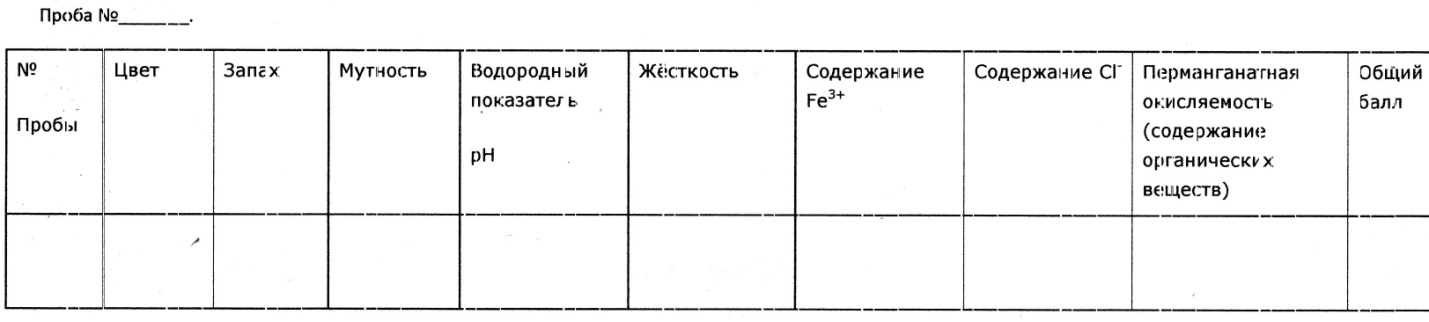 Таблица 1. Оценка интенсивности запаха воды.Таблица 2. Оценка содержания хлоридов.Таблица3.  Примерное содержание ионов железа Ре3 в мг/лИнтенсивность запахаХарактер проявления запахаОценка интенсивности запахав баллахНетЗапах не ощущается.0Очень слабаяЗапах не ощущается потребителем, но обнаруживается при лабораторном исследовании.1СлабаяЗапах замечается потребителем, если обратить на это внимание.2ЗаметнаяЗапах легко замечается и вызывает неодобрительный отзыв о воде.3ОтчётливаяЗапах обращает на себя внимание и заставляет воздержаться от питья.4Очень сильнаяЗапах настолько сильный, что делает воду непригодной к употреблению.5Осадок или помутнениеКонцентрация хлоридов, мг/лОпалесценция или слабая муть Сильная мутьОбразуются хлопья, но осаждаются не сразу Белый объёмистый осадок1-10 10-50 50-100 более100Отсутствие окраскименее 0,5Едва заметное желтовато-розовоеот 0,05 до 0,1Слабое желтовато-розовоеот 0,1 до 0,5Желтовато-розовоеот 0,5 до 1,0Желтовато-красноеот 1,0 до 2,5Ярко-красноеболее 2,5